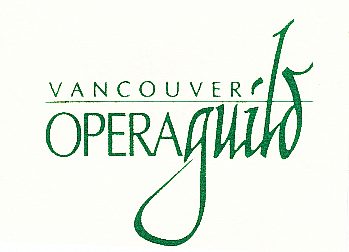 Vancouver Opera Guild2023 Career Development Grant – Production/Technical($6,000)These materials must be included with your application:1.   Proof of age and citizenship – birth certificate, passport, driver’s      licence etc.2.   Detailed description of your project: 	•   scope	•   time to complete	•   results sought	•   purpose to which the grant will be applied	•   a brief statement of other resources available for the project3.   Budget – your total cost should include where applicable:	•    registration costs 	•   all travel expenses 	•   accommodation	•   meals 	•   travel insurance (if applicable)4.   Portfolio: include an outline and/or sketches or samples of your most recent work      (if applicable).5.   Current letters of reference (2) – from two established professionals in the field -             e.g. stage directors, costume designers, lighting directors, specialists in your      field of opera, etc.	6.   Curriculum vitae:	•   must include a recent photo/headshot – minimum size 6” X 8”      	 	    (preferred size: 8-1/2” X 11”)